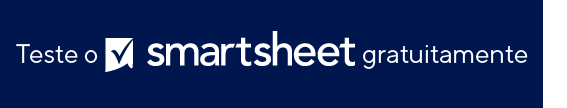 TERMO DE ABERTURA DE PROJETO SIX SIGMA PARA VAREJO EXEMPLO DE MODELO 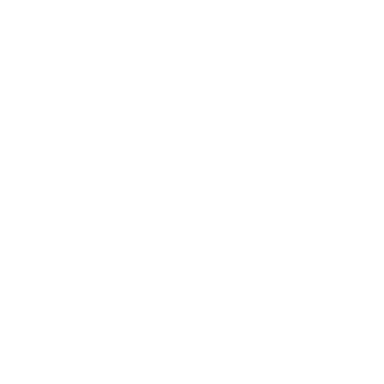 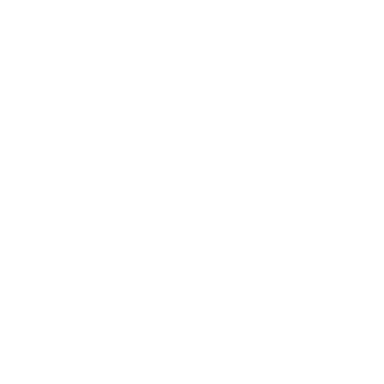 INFORMAÇÕES GERAIS DO PROJETOVISÃO GERAL DO PROJETOESCOPO DO PROJETOCRONOGRAMA PROVISÓRIORECURSOSCUSTOSBENEFÍCIOS E CLIENTESRISCOS, RESTRIÇÕES E PRESSUPOSTOSNOME DO PROJETONOME DO PROJETONOME DO PROJETOGERENTE DO PROJETOPATROCINADOR DO PROJETOMelhoria nas vendas das lojas da Costa OesteMelhoria nas vendas das lojas da Costa OesteMelhoria nas vendas das lojas da Costa OesteE-MAILE-MAILTELEFONEUNIDADE ORGANIZACIONALUNIDADE ORGANIZACIONAL000-000-0000GREEN BELTS ATRIBUÍDOSDATA DE INÍCIO ESPERADADATA DE CONCLUSÃO ESPERADA00/00/000000/00/0000BLACK BELTS ATRIBUÍDOSECONOMIA ESPERADACUSTOS ESTIMADOSUS$ 237.750US$ 184.900PROBLEMA OU QUESTÃO Após nossa mais recente iniciativa de treinamento em atendimento ao cliente, as vendas em lojas físicas aumentaram 18% nas regiões Nordeste e Centro-Oeste dos Estados Unidos. No entanto, ao usar as mesmas táticas, lojas da Costa Oeste tiveram uma queda de 34% no mesmo período.OBJETIVO DO PROJETOMelhorar as vendas em lojas físicas na Costa Oeste a um patamar comparável às vendas no resto do país.CASO DE NEGÓCIONossas lojas de varejo na Costa Oeste precisam aumentar as vendas a clientes no local. Os representantes de vendas estão perdendo clientes nas fases de interesse e ação do funil. Dados de pesquisas sugerem que clientes ainda não fizeram compras devido às táticas de vendas agressivas, que parecem pouco personalizadas.METAS/MÉTRICASVamos analisar o modelo de treinamento e redirecionar as lojas da Costa Oeste para as personas dos compradores na região. Depois de revisar um novo modelo de treinamento de vendas, as vendas nas lojas vão aumentar 30% em dois trimestres.RESULTADOS ESPERADOSUm programa de treinamento adaptado aos representantes de vendas da Costa Oeste e um novo curso para a integração de gerentes de loja regionais.DENTRO ESCOPOModelo de treinamento em vendas para lojas da Costa Oeste; números de vendas na Costa OesteFORA DO ESCOPOEquipes de treinamento em vendas do Centro-Oeste e do Nordeste e programaMARCO-CHAVEINÍCIOTÉRMINOFormar a equipe do projeto e realizar uma análise preliminarFinalizar o planejamento e o termo de abertura do projetoRealizar a fase de definiçãoRealizar a fase de mediçãoRealizar a fase de análiseRealizar a fase de melhoriaRealizar a fase de controleEncerrar e escrever o relatório de resumo do projetoEQUIPE DE PROJETORECURSOS DE APOIONECESSIDADES ESPECIAISTIPO DE CUSTONOMES DE FORNECEDORES/MÃO DE OBRANOMES DE FORNECEDORES/MÃO DE OBRATAXAQTD.VALORMão de obraUS$ 150,00200 US$	30.000,00 Mão de obraUS$ 200,00100 US$	20.000,00 Mão de obraUS$ 350,0050 US$ 	17.500,00 Mão de obraUS$ 85.000,001 US$ 	85.000,00 Mão de obraUS$ 4.850,003 US$ 	14.550,00 SuprimentosUS$ 17.850,001 US$ 	17.850,00 TOTAL DE CUSTOSTOTAL DE CUSTOS US$ 	184.900,00 PROPRIETÁRIO DO PROCESSOPRINCIPAIS PARTES INTERESSADASCLIENTE FINALBENEFÍCIOS ESPERADOSTIPO DE BENEFÍCIOBASE DA ESTIMATIVABASE DA ESTIMATIVABASE DA ESTIMATIVAVALOR ESTIMADO DO BENEFÍCIORedução de custos específicos US$ 	25.000,00 Aumento de receitas US$ 	92.500,00 Maior produtividade (leve) US$ 	17.500,00 Melhor conformidade US$ 	12.000,00 Melhor tomada de decisões US$ 	18.500,00 Menores custos de manutenção US$ 	26.000,00 Menos custos diversos US$ 	46.250,00 BENEFÍCIO TOTAL US$ 	237.750,00 RISCOSRESTRIÇÕESPRESSUPOSTOSELABORADO PORCARGODATAAVISO DE ISENÇÃO DE RESPONSABILIDADEQualquer artigo, modelo ou informação fornecidos pela Smartsheet no site são apenas para referência. Embora nos esforcemos para manter as informações atualizadas e corretas, não fornecemos garantia de qualquer natureza, seja explícita ou implícita, a respeito da integridade, precisão, confiabilidade, adequação ou disponibilidade do site ou das informações, artigos, modelos ou gráficos contidos no site. Portanto, toda confiança que você depositar nessas informações será estritamente por sua própria conta e risco.